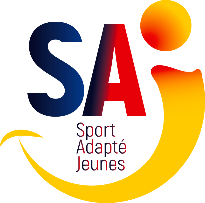 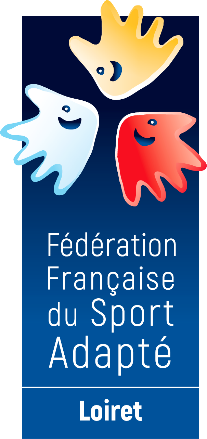 Merci de retourner par mail cette fiche à :Au plus tard le lundi 27 mai 2024Etablissement ou association : Adresse : Personne référente : Téléphone : Mail :NB : Le coût de la licence à la journée (6 €) est pris en charge par le Comité Départmental de Sport Adapté du Loiret. Cependant, le certificat médical est obligatoire pour participer à la journée. Les jeunes inscrits doivent être âgés de maximum 21 ans. Basketball : Salle Multisports Jean Zay, Allée Des Sports, 45140 Ingré Bowling : FACTORY, 3055 Route de Sandillon, 45560 Saint-Denis-en-Val 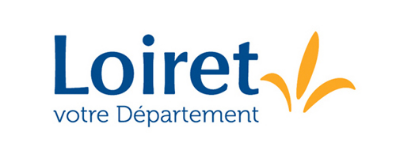 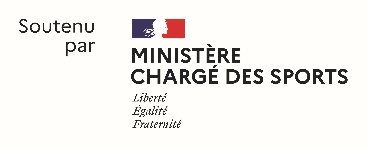 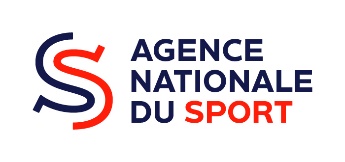  FICHE D’INSCRIPTION – Journée Sport Adapté JeunesMercredi 29 mai 2024 Comité Départemental Sport Adapté Loiret06 32 83 93 96Coline GAUTHIERcdsportadapte45@gmail.comNOM de l’établissementPrénoms et NomsDates de naissanceActivités Activités NOM de l’établissementPrénoms et NomsDates de naissanceBasketball (10H-12H)Bowling (14H-16H) 